PENNSYLVANIAPUBLIC UTILTY COMMISSIONHarrisburg, PA  17105-3265							Public Meeting held February 4, 2021Commissioners Present:Gladys Brown Dutrieuille, ChairmanDavid W. Sweet, Vice ChairmanJohn F. Coleman, Jr.Ralph V. YanoraPennsylvania Public Utility Commission, 		:Bureau	of Investigation and Enforcement		:													:	           v.					:			C-2019-3011675							:Metropolitan Edison Company			:ORDER	BY THE COMMISSION:		We adopt as our action the Initial Decision of Administrative Law Judge Mary D. Long, dated November 24, 2020;  	THEREFORE,	IT IS ORDERED:		1.	That the Joint Settlement Petition filed on October 23, 2020, between the Commission’s Bureau of Investigation and Enforcement and Metropolitan Edison Company, is approved in its entirety without modification.		2.	That, in accordance with Section 3301(c) of the Public Utility Code, 66  Pa.C.S. § 3301(c), within thirty (30) days of the date this Order becomes final, Metropolitan Edison Company shall pay a civil penalty of One Million Dollars ($1,000,000.00).  This payment shall be made by certified check or money order payable to “Commonwealth of Pennsylvania” and shall be sent to:SecretaryPennsylvania Public Utility CommissionCommonwealth Keystone Building400 North StreetHarrisburg, PA 17120		3.	That the civil penalty shall not be tax deductible or passed through as an additional charge to Metropolitan Edison Company’s customers in Pennsylvania.		4.	That, within thirty (30) days of the date this Order becomes final, Metropolitan Edison Company shall pay One Hundred and Fifty Thousand Dollars ($150,000.00) to Metropolitan Edison Company’s Hardship Fund.  Metropolitan Edison Company shall file a verification with the Commission showing its compliance with this settlement term within sixty (60) days of the date of entry of the Final Order in this proceeding.		5.	That upon fulfillment of each non-monetary, remedial measure set forth in Paragraph 41 of the Joint Petition for Settlement, Metropolitan Edison Company shall file with the Commission a verification acknowledging compliance with each non-monetary remedial measure, pursuant to 52 Pa.Code § 5.591. 		6.	A copy of this decision shall be served upon the Financial and Assessment Chief, Bureau of Administration.		7.	That the above-captioned matter shall be marked closed upon receipt of the civil penalty and the verifications acknowledging that payment has been made to the hardship fund and that the non-monetary remedial measures set forth in Paragraph 41 of the Joint Petition for Settlement have been fulfilled.							BY THE COMMISSION,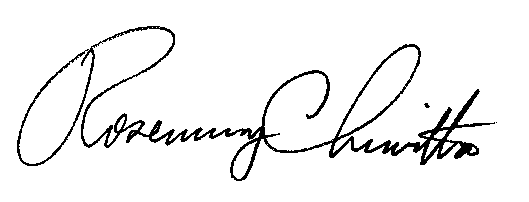 Rosemary ChiavettaSecretary(SEAL)ORDER ADOPTED:  February 4, 2021ORDER ENTERED:   February 4, 2021